French recipesLycee Jean Drouant - Ecole Hôtelière de Paris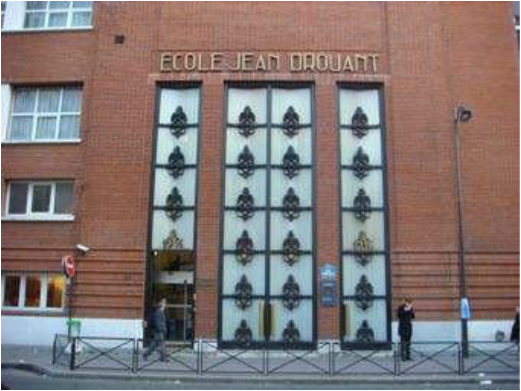 Erasmus + Y2BEFebuary, 27th – March, 3rd 2017Realised by the class of THR